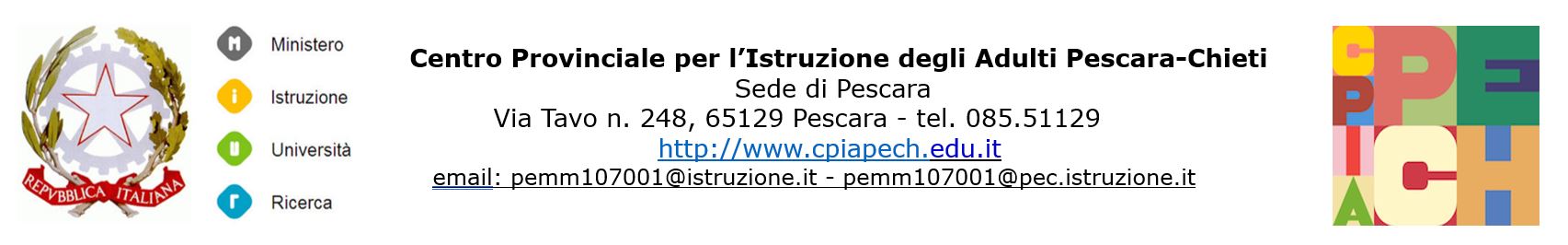 CPIA PESCARA - CHIETISede di ……………………………………………….A.S. : ……………………………….Progetto FIS……………………………………………………………………………………………………………………………………………………………………………………………………………………………………………………………………….giorni e orari :  ……………………………………………………………………………… REGISTRO ALUNNI                            Il docente								………………………………………………………Il docente________________________	Il docente________________________	Il docente________________________	Il docente________________________	Il docente________________________	Il docente________________________	Il docente________________________	Il docente________________________	Il docente________________________	Il docente________________________	Il docente________________________	Il docente________________________	ANNOTAZIONI________________________________________________________________________________________________________________________________________________________________________________________________________________________________________________________________________________________________________________________________________________________________________________________________________________________________________________________________________________________________________________________________________________________________________________________________________________________________________________________________________________________________________________________________________________________________________________________________________________________________________________________________________________________________________________________________________________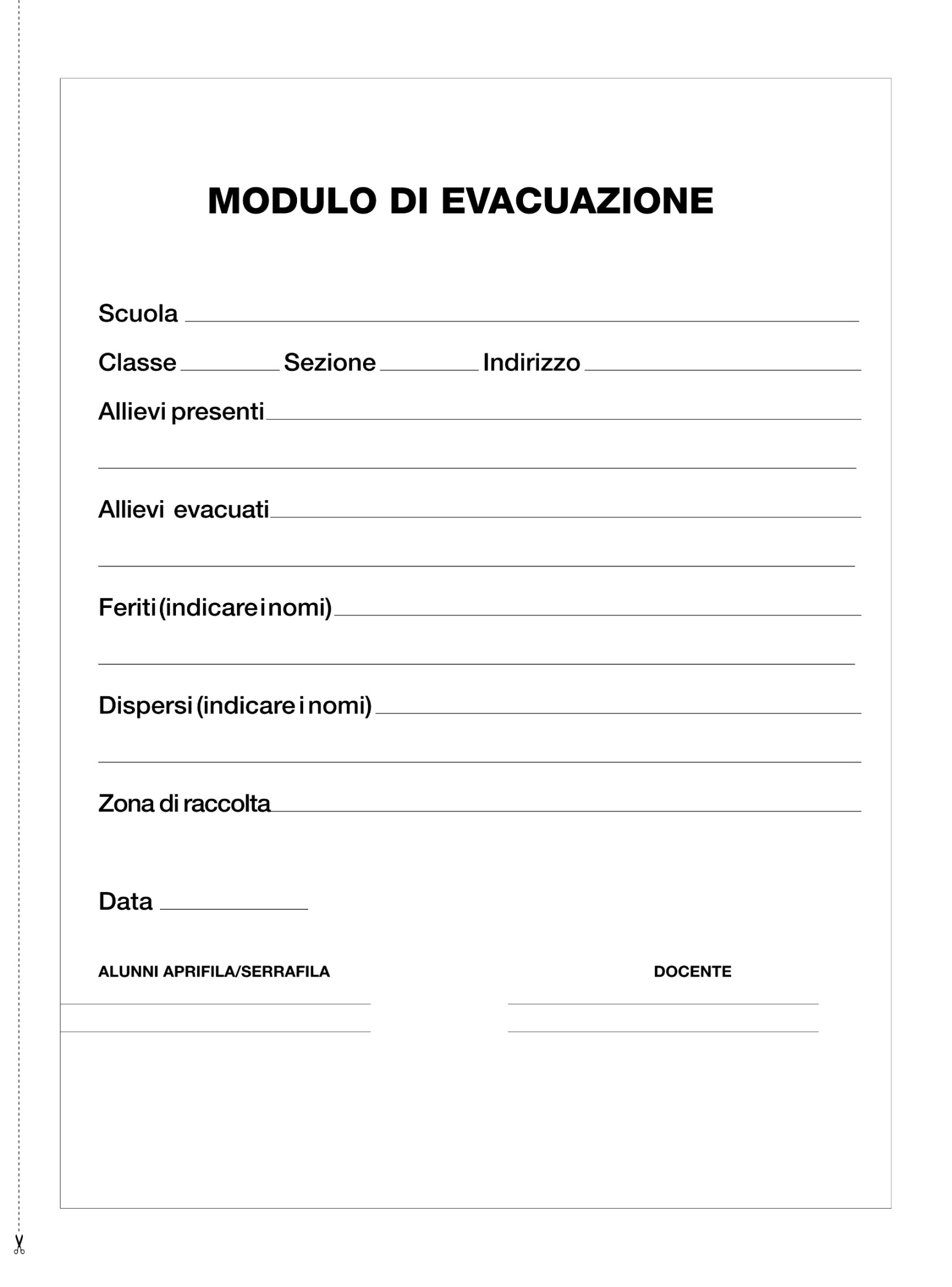      Anno Scolastico …………………     SCHEDA  RENDICONTAZIONEAi fini della rendicontazione, dichiaro di aver svolto n°____________ore funzionali al progetto FIS  ……………………………………………………………………………………………………….così distribuite:Il sottoscritto dichiara, che le ore indicate corrispondono a quelle effettivamente prestate, consapevole della responsabilità disciplinare, civile e penale per false attestazioni in servizio e per dichiarazioni mendaci, secondo la vigente normativa in materia.	                Il Docenteluogo, data                                                                                  __________________________Elenco alunniElenco alunniElenco alunniN.Cognome e nomeTelefono12345678910111213141516171819202122232425Lezione n. ….. del ………………Orario ……………………………….Lezione n. ….. del ………………Orario ……………………………….FirmaN.1234567891011121314151617181920Lezione n. ….. del ………………Orario ……………………………….Lezione n. ….. del ………………Orario ……………………………….FirmaN.1234567891011121314151617181920Lezione n. ….. del ………………Orario ……………………………….Lezione n. ….. del ………………Orario ……………………………….FirmaN.1234567891011121314151617181920Lezione n. ….. del ………………Orario ……………………………….Lezione n. ….. del ………………Orario ……………………………….FirmaN.1234567891011121314151617181920Lezione n. ….. del ………………Orario ……………………………….Lezione n. ….. del ………………Orario ……………………………….FirmaN.1234567891011121314151617181920Lezione n. ….. del ………………Orario ……………………………….Lezione n. ….. del ………………Orario ……………………………….FirmaN.1234567891011121314151617181920Lezione n. ….. del ………………Orario ……………………………….Lezione n. ….. del ………………Orario ……………………………….FirmaN.1234567891011121314151617181920Lezione n. ….. del ………………Orario ……………………………….Lezione n. ….. del ………………Orario ……………………………….FirmaN.1234567891011121314151617181920Lezione n. ….. del ………………Orario ……………………………….Lezione n. ….. del ………………Orario ……………………………….FirmaN.1234567891011121314151617181920Lezione n. ….. del ………………Orario ……………………………….Lezione n. ….. del ………………Orario ……………………………….FirmaN.1234567891011121314151617181920Lezione n. ….. del ………………Orario ……………………………….Lezione n. ….. del ………………Orario ……………………………….FirmaN.1234567891011121314151617181920Lezione n. ….. del ………………Orario ……………………………….Lezione n. ….. del ………………Orario ……………………………….FirmaN.1234567891011121314151617181920Datan° ore